Dossier de candidature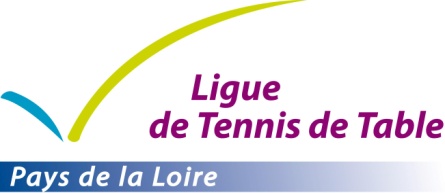 Plan Emploi Club 2015-2018A remplir sous forme électroniqueà envoyer à la Ligue de Tennis de Table, 	LA STRUCTURE 	Décrire succinctement le projet de votre club : objectifs, actions, acteurs, identité et originalité du club, points forts, points faibles, le club a-t-il déjà été employeur ? etc. 	Etape 1 : ETUDE DE LA VIABILITE DE L’EMPLOI 	 1.a : Vérification de la faisabilité financière 	 	Eléments financiers N-1 		Modèle économique de la structure à N-1 	Si oui :Projection du coût de la création d'un nouvel emploiQuel type de contrat :Plan de financement du coût de l'emploi sur 3 ans 1.b : Profil employeur de la structure 	Les licenciésLa salleLa capacité d'accueil de la structureL'équipe techniqueLabellisation fédérale (*)
(*) Cocher les labels obtenusEtape 2 : PERTINENCE ET FAISABILITE DU PROJET 2.a : Le candidat 	Si oui :2.b : Structuration de la fonction employeur 	2.c : Projet de pérennisation proposé par la structure 	Décrire succinctement les solutions envisagées pour pérenniser l'emploi :Remarques générales du clubAVIS DU GROUPE DE PILOTAGE DE DEVELOPPEMENTPièces à joindre au dossier- Lettre d'embauche au salarié mentionnant le type de contrat, le montant du salaire brut- Le contrat de travail dès que possible- Une fiche de poste relative à la création de l'emploi- Bilan et le compte de résultat des deux années précédentes- Budget prévisionnel de l'année en cours- Budget prévisionnel de la saison suivante incluant la charge du nouvel emploi- Projet associatif de la structure- Organigramme de la structure (noms des dirigeants, fonction, commissions…)- Planning de salle (créneaux par type de publics)- Si vous avez été un club accompagné dans le cadre de l’IREF, fournir le plan d’action rédigéNom du clubComité départementalNuméro SIRET/Numéro d’affiliationAdresse du siège socialCode postal/VilleNom-Prénom du présidentMailTéléphone portableTotal des produits€Total des charges€Résultat net d’exploitation€Différence produits-chargesDisponibilité ou trésorerie€Dettes€Montant des amortissements restants€Montant total des cotisationsTarif par CatégorieTarif par Catégorie€€€€€€Subvention Conseil régional€Subventions Conseil départemental€Subvention de la Commune ou communauté de commune€Subvention CNDS€Autres recettes (sponsoring, mécénat)€Autres recettes sur fonds propres€Dons€Etes-vous déjà employeur ?Nom-Prénom du/de la salarié(e)Diplôme professionnel principalCDD / CDIEmploi temps plein / temps partielNombre d’heures hebdomadairesContrat aidé ?Lequel ?Montant annuel aides à l’emploi€Montant total annuel masse salariale€Total des frais de déplacement du salarié€Nombre d’heures hebdomadaire35Niveau salarial conventionnel (CCNS) - Groupe3-4Niveau de rémunération CCNS€€€Brut horaireCoût total mensuel envisagé par la structure€Coût total annuel envisagé par la structure€Hors aide à l’emploiHors aide à l’emploiA cocherContrat de droit commun non aidéContrat CAEEmploi d’AvenirContrat d’apprentissageContrat de professionnalisationContrat avec aides régionalesContrat Emploi CNDSDate dépôt du dossierAutresProduits affectés au posteProduits affectés au posteProduits affectés au posteProduits affectés au posteProduits affectés au posteNN +1N + 2N + 3N + 4Ressources propresAutres aides à l’emploiFinancements commune, CD, CRPartenaires privésAutresPlan Emploi Club (15 000 € sur 3 ans)Total 1Charges liées au posteCharges liées au posteCharges liées au posteCharges liées au posteCharges liées au posteSalaire et charges du posteFrais divers liés à l’emploi (déplacement)Formation professionnelleTotal 2HommesFemmesNombre de licenciés traditionnelsNombre de licenciés promotionnelsNombre de licenciés handisport et SANombre de licenciés moins de 18 ansSpécifiqueSemi spécifiqueNombre d’heuresNombre de tablesLundiMardiMercrediJeudiVendrediSamediDimancheTotalNombre d’heures hebdomadaires en « jeu libre »Nombre d’heures hebdomadaires encadréesNom/prénom :bénévole*   salarié*   grade :mailnombre d’heures effectuées au club par semaine :public(s)Nom/prénom :bénévole*   salarié*   grade :mailnombre d’heures effectuées au club par semaine :public(s)Nom/prénom :bénévole*   salarié*   grade :mailnombre d’heures effectuées au club par semaine :public(s)Nom/prénom :bénévole*   salarié*   grade :mailnombre d’heures effectuées au club par semaine :public(s)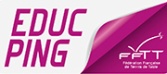 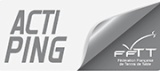 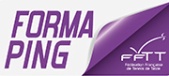 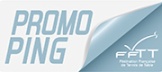 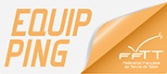 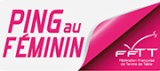 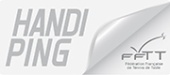 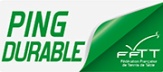 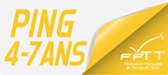 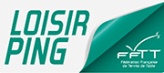 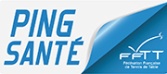 Le candidat au poste est-il déjà connu par la structure ?Le candidat au poste est-il déjà licencié au club ?Nom-PrénomDate de naissanceAdresseCode postal/VilleTéléphone portableMailSituation familialeDiplômes d’enseignement généralDiplômes spécifiques Tennis de TableBesoin de formation, si oui lequelSituation professionnelle avant embaucheNuméro de carte professionnelleDate d’embauche prévueNombre de bénévoles au comité directeurNombre de bénévoles au comité directeurExiste-t-il un organigramme du clubExiste-t-il un organigramme du clubY a-t-il un plan de formation prévu pour le/la salarié (e)Y a-t-il un plan de formation prévu pour le/la salarié (e)Nom du tuteur envisagéNom du tuteur envisagéCoordonnées du tuteur (mail et téléphone)